Curriculum VitaeEducation Course Title		   Diploma in Information Technology (IT) 2011-2013Institute                             State University of Zanzibar (SUZA)Award		                Diploma in Information Technology Certificate Course Title                      Advance level 2006 -2009Institute                             Fidel Castro Sec SchoolAward 		                Advance Certificate of Secondary Education  Course Title                      Ordinary level 2002-2006Institute                             Fidel Castro Sec SchoolAward 		                Ordinary Certificate of Secondary EducationShort CourseCourse Title 		  IT Essential (CISCO) May2010 - Nov2010 Institute                           State University of ZanzibarAward 		               IT Essential CertificateCourse coveredComputer hardware and software functions and configuration processPerform basic troubleshooting in hardware and software Systems security check and install prevent software and Configuration  Operating System Management (Windows, Ubuntu, Linux etc.) Basic computer drivers and applications installation recommended Network devices introductions and configuration Course Title 		Cisco Certified Networking (CCNA) Dec2010- Mar2011Institute                          State university of ZanzibarAward		             Cisco Certificate Networking (CCNA)Honor 		             Cisco Special letterCourse coveredDesigning and install several types of business network  Network traffic and troubleshoot in internet connection  Network Architectures selection and configuration process  All network Security threat preventions process recommendedAnalyzing signal strength and data Processing Recognize and mitigate security threats to home network Share resource such file and printers among multiple computers  Course Title 		Computer Applications Course Mar2011- June2011Institute                          State University of ZanzibarAward 		             Computer Applications CertificateCourse coveredIntroduction Microsoft Office package applications Microsoft Word Processor Microsoft Spread Sheet Uses of Internet and Internet Browser Microsoft Excel Microsoft PowerPoint Microsoft Access   Microsoft Windows and Microsoft Office ProfessionalWork ExperienceOrganization 	Tanzania Revenues Authority (TRA) Zanzibar Mar2013-Feb2014Position             IT Assistant OfficerAward 		Tanzania Revenues Authority Certificate of ServiceResponsibilities Installation of telephone PBX TDA 200 in Zanzibar office  Network configurations Installation and setup of “Silent Runner” program for network security To assist all client problems concern their (tin number) in online systems Responded as IT assistant Officer in (ICT) department.Employer		National Identification Authority, Zanzibar Feb2014-Mar 2015Position                          Data entry clerkAward		             National Identification Authority Certificate of CervicesResponsibilities Data entry Good Customer servicesEmployer                         Climax Computer Centre, April2017-PresentPosition                            Computer Hardware and Software Per-time TeacherResponsibilitiesTeaches Computers HardwareOperation system installations (Windows OS, Linux, Ubuntu)Teaches Microsoft office Professional packageTeaches the uses of Internet and Internet BrowserEmployer                         Lionbridge GSS Ltd., 2018-PresentPosition                            Personalized Internet Assessor in Congo- online par timeResponsibilitiesData entrySearch Engine EvaluatorProfessional skillsSystem Administrator, Data Entry, Computer Maintenances, Team Work, Energetic, Verbal & Written Communication, Time Management, Store Control, Search Engine Evaluator, Office Assistant, Microsoft office package, Computer Hardware and Software.REFEREEMrs. Raya Haroub Said 		            Dar es Salaam/TanzaniaUniversity Lecturer, 			+ 255 625713327Email, 					rahasaeddy@gmail.comMr. Khalifa Hemed Mbarouk 	             Zanzibar/TanzaniaBiomedical Engineer, 			+ 255 673660566Email, 					Jahalm87@gmail.comMrs. Amina Hamad Othman                    Zanzibar/TanzaniaTTCL Technician                                     +255 777467199Email,                                                       amina.othman@ttcl.co.tz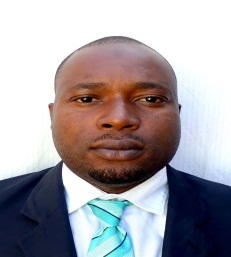 Mr Hemed Said MmakaFuoni-Zanzibar,Mobile: +255625994910,+255674440224,hesammaka@gmail.com.